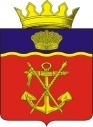 АДМИНИСТРАЦИЯКАЛАЧЁВСКОГО  МУНИЦИПАЛЬНОГО  РАЙОНА  ВОЛГОГРАДСКОЙ  ОБЛАСТИПОСТАНОВЛЕНИЕот 24.03.2021 г.                                            № 347    О внесении изменений в постановление администрации Калачевского муниципального района от 12.08. 2015г № 750«О создании межведомственной рабочей группы по построению (развитию), внедрению и эксплуатации аппаратно-программного комплекса «Безопасный город» на территории Калачевского муниципального района Волгоградской области»      В целях реализации Концепции построения и развития аппаратно-программного комплекса «Безопасный город», утвержденной распоряжением Правительства Российской Федерации от 03.12.2014г № 2446-рп о с т а н о в л я ю:   1. В состав межведомственной рабочей группы по построению (развитию), внедрению и эксплуатации аппаратно-программного комплекса «Безопасный город» на территории Калачевского муниципального района Волгоградской области, утвержденный Приложением   к Постановлению от 12.08.2015г № 750 «О создании межведомственной рабочей группы по построению (развитию), внедрению и эксплуатации аппаратно-программного комплекса «Безопасный город» на территории Калачевского муниципального района Волгоградской области» внести изменения, изложив его в новой редакции согласно Приложению к настоящему постановлению.  2.  Настоящее  постановление   подлежит   официальному  опубликованию.  Глава    Калачёвского муниципального района                                                                                 С.А.ТюринПриложение к постановлению Главы администрацииКалачёвского муниципального района                                                                                                            №    347    от  24.03. 2021 годаСоставМежведомственной рабочей группы по построению (развитию), внедрению и эксплуатации аппаратно-программного комплекса «Безопасный город» на территории Калачевского муниципального района Волгоградской областиТюрин Сергей Александрович – Глава   Калачёвского муниципального района, председатель межведомственной группы;Коновалов Виктор Валерьевич - начальник ФГКУ «8 отряд ФПС по Волгоградской области», заместитель председателя межведомственной рабочей группы (по согласованию);Лукшин Александр Иванович  -  начальник отдела по ЧС и ГО администрации Калачёвского муниципального района, секретарь межведомственной группы;Члены межведомственной группы:Братухин Александр Викторович -  заместитель Главы Калачёвского муниципального района;Криулин Артур Сергеевич – начальник отделения УФСБ России по Волгоградской области в г. Калач-на-Дону (по согласованию);Горбатый Роман Сергеевич –    начальник Отдела МВД России по Калачёвскому району (по согласованию);Калайда Валерий Викторович – начальник отдела ГИБДД Отдела МВД России по Калачёвскому району (по согласованию);Беленков Иван Сергеевич – врио начальника Калачёвской пожарно-спасательной  части № 39   ФГКУ 8 ОФПС   по Волгоградской области (по согласованию);Кондратьев Вадим Геннадьевич – руководитель МКУ «Хозяйственное обслуживание административных зданий».